LesothoLesothoLesothoJuly 2029July 2029July 2029July 2029SundayMondayTuesdayWednesdayThursdayFridaySaturday123456789101112131415161718192021King Letsie III’s Birthday22232425262728293031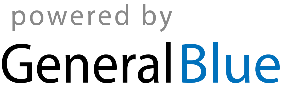 